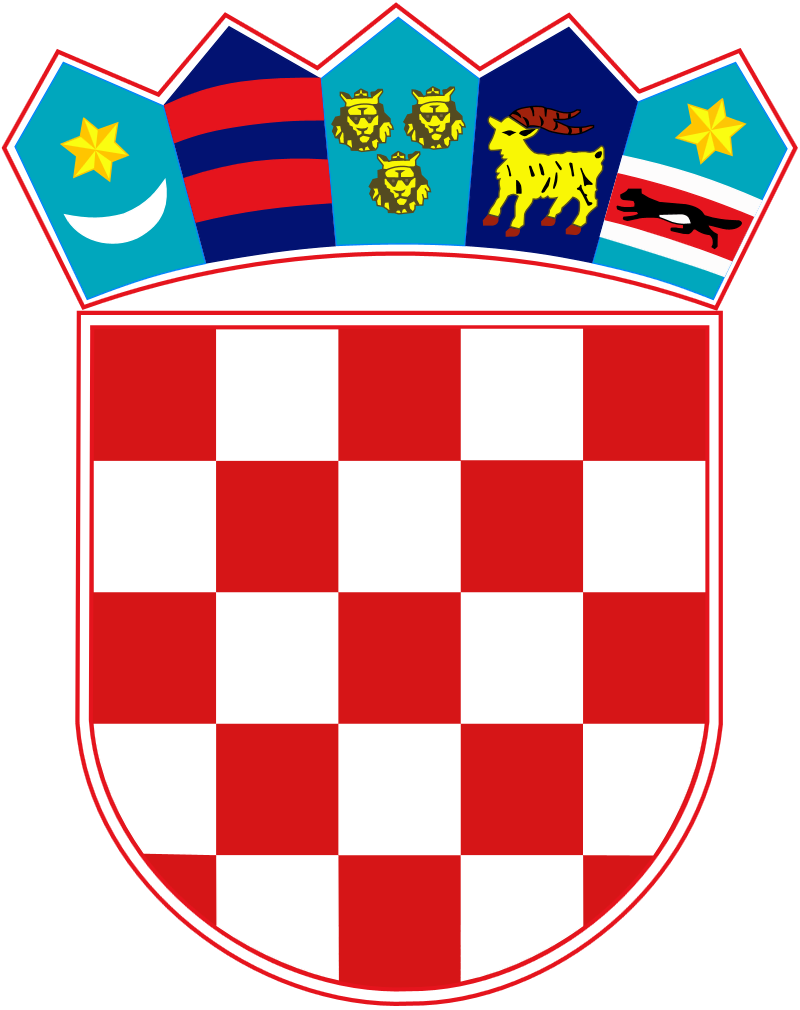                     REPUBLIKA  HRVATSKA     DUBROVAČKO-NERETVANSKA ŽUPANIJA                               GRAD PLOČE               Upravni odjel za gospodarski razvojKLASA: 940-01/23-01/001URBROJ: 2117-12-4-22-1Ploče, 19. svibnja 2023. godineNa temelju članka 11. Zakona o pravu na pristup informacijama (Narodne novine, broj 25/13., 85/15. i 69/22.) Grad Ploče, dana 19. svibnja 2023. godine objavljuje SAVJETOVANJE SA ZAINTERESIRANOM JAVNOŠĆUNacrt prijedloga Odluke o uvjetima, kriterijima i postupku za sufinanciranje obnove fasada višestambenih zgrada na području grada PločaSavjetovanje traje do 19. lipnja 2023. godine	Cilj provođenja savjetovanja sa zainteresiranom javnošću je upoznavanje javnosti s Odlukom o uvjetima, kriterijima i postupku za sufinanciranje obnove fasada višestambenih zgrada na području grada Ploča (u daljnjem tekstu: Odluka), dobivanje mišljenja i prijedloga te prihvaćanje isključivo zakonitih i stručno utemeljenih mišljenja, primjedbi i prijedloga.Predloženim nacrtom Odluke se utvrđuju uvjeti, kriteriji i postupak prema kojima će Grad Ploče sufinancirati provedbu Programa obnove fasada višestambenih zgrada na području grada Ploča. Cilj Programa je sufinanciranje obnove fasada na kojima su vidljiva oštećenja i tragovi propadanja, a sve radi poticanja očuvanja vizualnog identiteta grada i povećanje sigurnosti građana. Odlukom se propisuje način sufinanciranja, zone prioriteta te opravdani troškovi ulaganja. Odlukom bi se uredio novi način sufinanciranja obnove fasada višestambenih zgrada po prioritetima što bi rezultiralo brojnim novouređenim fasadama zgrada čime bi se postigao pozitivan učinak na ambijent i kvalitetu prostora i povećala sigurnost građana.	Pozivamo predstavnike zainteresirane javnosti da najkasnije do 19. lipnja 2023. godine dostave svoja mišljenja i prijedloge na Nacrt prijedloga Odluke, s obrazloženjem, u pisanom obliku na adresu elektroničke pošte: esavjetovanje@ploce.hr ili putem pošte, odnosno osobno predajom u pisarnicu Grada Ploča na adresu, Trg kralja Tomislava 23, 20340 Ploče. 	Mišljenja i prijedlozi na Nacrt prijedloga Odluke dostavljaju se na OBRASCU sudjelovanja u savjetovanju s javnošću kojeg možete preuzeti na službenim mrežnim stranicama Grada Ploča, www.ploce.hr pod Savjetovanje s javnošću.Mišljenja i prijedlozi moraju sadržavati adresu podnositelja i biti čitko napisani, uz jasno navođenje dijela Nacrta prijedloga Odluke na koje se odnose te biti dostavljeni u navedenom roku.Na sudjelovanje u otvorenom internetskom savjetovanju pozivaju se svi građani, a cilj savjetovanja je dobivanje informacija od zainteresirane javnosti u svezi predloženih rješenja.Po završenom savjetovanju izradit će se Izvješće o savjetovanju s javnošću te će se konačni prijedlog Odluke dostaviti Gradskom vijeću na raspravu i usvajanje.Službenik ovlašten za privremeno obavljanje poslova pročelnikaDamir Živković